PARVATIBAI CHOWGULE COLLEGE OF ARTS & SCIENCE (AUTONOMOUS)DEPARTMENT OF ECONOMICSEmpirical techniques for economic analysis (Core)SEMETSER II, FYBACourse code:  ECO-IIC-4Credits: 4Academic year 2020-21Instructor: Mr. Ramu P. PagiLecture No.Date Unit SubtopicsReferences110/02/2021Unit 1: Population and Sampling                                                                           HypothesisArora, P.N. et.al. (2007), Comprehensive Statistical Methods,   1st edition, S. Chand, New Delhi.Supplementary:Anderson, David R. et.al. Statistics for Business and Economics, Cengage Learning India Edition.	211/02/2021population and sampling312/02/2021population and sampling413/02/2021Need for sampling517/02/2021concept of ‘Good Sample’620/02/2021Methods of sampling: probability and non-probability sampling; 724/02/2021Methods of sampling: probability and non-probability sampling825/02/2021Methods of sampling: probability and non-probability sampling926/02/2021Methods of sampling: probability and non-probability sampling1027/02/2021sampling techniques 1103/03/2021Optimum sampling 1204/03/2021Nyman’s sampling: problems to be solved based on sampling methods1305/03/2021Nyman’s sampling: problems to be solved based on sampling methods1406/03/2021Nyman’s sampling: problems to be solved based on sampling methods1510/03/2021Nyman’s sampling: problems to be solved based on sampling methods1612/03/2021Unit 2: Correlation and RegressionKarl Pearson’s coefficient of correlation  1713/03/2021Karl Pearson’s coefficient of correlation  1817/03/2021Karl Pearson’s coefficient of correlation  1918/03/2021Spearman’s Rank coefficient of correlation  2019/03/2021Spearman’s Rank coefficient of correlation  2120/03/2021Spearman’s Rank coefficient of correlation  2224/03/2021properties of Pearson’s coefficient of correlation2325/03/2021properties of Pearson’s coefficient of correlation2426/03/2021Linear regression 2527/03/2021Linear regression 2631/03/2021meaning 2701/04/2021regression equations and lines2803/04/2021CA 12907/04/2021regression equations and lines3008/04/2021regression equations and lines3109/04/2021Practical via Ms. excel 3210/04/2021Practical via Ms. excel3315/04/2021Practical via Ms. excel3416/04/2021Practical via Ms. excel3517/04/2021Practical via Ms. excel3621/04/2021Unit 3: Time Series & Index NumbersComponents of time series 3722/04/2021fitting a trend3823/04/2021fitting a trend3924/04/2021methods: semi-averages 4028/04/2021moving average4129/04/2021method of least squares4230/04/2021method of least squares 435/05/2021weighted aggregative index numbers4406/05/2021weighted aggregative index numbers4507/05/2021weighted aggregative index numbers4608/05/2021Unit 4: Hypothesis Testing	Level of significance, 4712/05/2021critical area4813/05/2021CA 24914/05/2021Type I and Type II errors5015/05/2021Z test5119/05/2021Z test5220/05/2021F test 5321/05/2021F test5422/05/2021T test 5526/05/2021T test5627/05/2021χdistribution 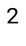 5728/05/2021χdistribution5829/05/2021ANOVA (one way and two ways).5902/0/2020ANOVA (one way and two ways).6003/06/2020Revision 